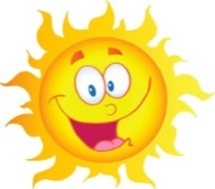 Najprej vam moram povedati, kako lepo vas je bilo videti včeraj. Vsi ste videti tako veseli in prikupni in zdaj še bolj nestrpno pričakujem dan, ko  se spet vidimo v šoli. Sicer pa je danes že četrtek in približujejo se nam praznične počitnice, ko se boste lahko kar za en teden odpočili od šolskega dela. Super, kajne?Sedaj pa najprej malo poskoči, se pretegni, odpri okno in globoko vdihni svež spomladanski zrak, spij kozarec vode in se veselo loti današnje naloge.Vesel pozdrav in veeelik objem vam pošiljam,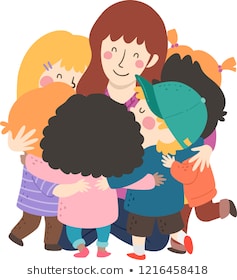 učiteljica RomanaČetrtek, 23.4.2020SLJ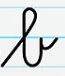 Naloge: Mala pisana črka  	    -DZ, 2. del, str. 29	 -  na spodnji  povezavi si oglej, kako se napiše mala pisana črka     https://nasaulica.si/datoteke/Prikaz_pisanja_crk/story_html5.html-   vadi zapis črke s prstom po mizi, hrbtu bratca, sestrice, svoji dlani,….-   preden začneš pisati si ogrej prste in zapestje -   v  DZ- 2.del, str. 29 reši naloge 6- 11  pri 6. nalogi vleci s prstkom po črki, nato jo vsaj petkrat prevleci z                  različnimi barvicami -   v zvezek za slovenščino napiši naslov                   ter napiši  še dve vrsti črk -   iz  9. naloge izberi 15  besed ter jih z malimi  pisanimi črkami prepiši v zvezek. 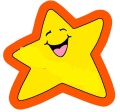         Potrudi se za zvezdico. ŠPONaloga: GibanjeDanes si lahko izbereš športno aktivnost po lastnem izboru -  hoja, tek, kolesarjenje, rolanje, skakanje na trampolinu, pomoč pri domačih opravilih… Važno je, da se gibaš in da začutiš, da ti srce hitreje bije. 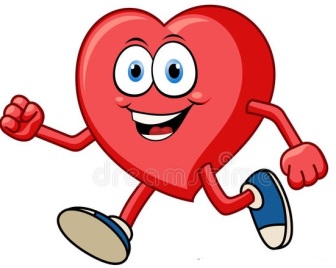 SPONaloga: Skrb za okoljeNa spodnjih slikah so prikazani nekateri izmed čistejših načinov oskrbe z energijo.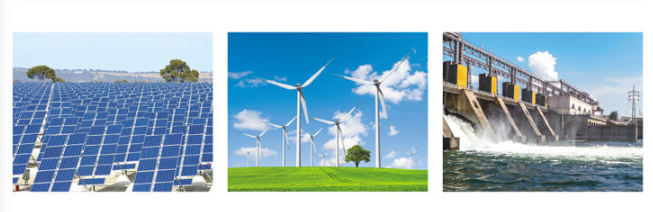 sončna elektrarna                 vetrna elektrarna                       hidroelektrarnaOglej si še kratko risanko na to temo:https://www.youtube.com/watch?v=orLqxPDlI1k&list=PLamP7Wo53u2qwsyoseeWpHtXLwiteYQab&index=9Naloga: Poskušaj si zamisliti svoj domači kraj v prihodnosti, ki bo okolju in ljudem prijazen.Kako bo izgledal? Kaj vse bodo tam imeli? Kako bodo skrbeli za čisto okolje? S čim se bodo vozili? Kako bo s smetmi? Kaj bodo počeli ljudje? Zamisli si kakšen izum, ki bi polepšal svet v tvojem kraju? Nariši tudi tega.V zvezek napiši naslov MESTO PRIHODNOSTI in čim bolj natančno nariši vse kar si si prej zamislil. Kaj veš, mogoče bo pa res tako. 